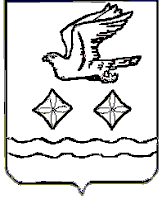 АДМИНИСТРАЦИЯГОРОДСКОГО ОКРУГА СТУПИНО МОСКОВСКОЙ ОБЛАСТИПОСТАНОВЛЕНИЕ ______________  № _________________               г. СтупиноО внесении изменений в муниципальную программу городского округа Ступино Московской области «Строительство объектов социальной инфраструктуры» В соответствии с Бюджетным кодексом Российской Федерации, Жилищным кодексом Российской Федерации, Федеральным законом от 06.10.2003 № 131-ФЗ «Об общих принципах организации местного самоуправления в Российской Федерации», уставом городского округа Ступино Московской области, решением Совета депутатов городского округа Ступино Московской области от 17.12.2020   №496/51 «О бюджете городского округа Ступино Московской области на 2021 год и на плановый период 2022-2023 годов», постановлением администрации городского округа Ступино Московской области от 01.12.2017 №07-п «Об утверждении Порядка принятия решений о разработке, формировании, реализации и оценки эффективности муниципальных программ городского округа Ступино Московской области»ПОСТАНОВЛЯЮ:Внести в муниципальную программу городского округа Ступино  Московской области «Строительство объектов социальной инфраструктуры», утвержденную постановлением администрации городского округа Ступино Московской области от 06.12.2019 №3755-п, изменения согласно приложению к настоящему постановлению.Опубликовать настоящее постановление в установленном порядке и разместить на официальном сайте администрации, Совета депутатов и контрольно-счетной палаты городского округа Ступино Московской области.Контроль за исполнением настоящего постановления возложить на заместителя главы администрации городского округа Ступино Московской области Политову О.И.Глава городского округа СтупиноМосковской области                  			                     		         С.Г.МужальскихПриложениек постановлению администрациигородского округа СтупиноМосковской области_________  № __________Изменения,которые вносятся в муниципальную программу городского округа Ступино Московской области «Строительство объектов социальной инфраструктуры» (далее – муниципальная программа»)В паспорте муниципальной программы:Позицию «Источники финансирования муниципальной программы» изложить в следующей редакции:«».2. Приложение №1 к муниципальной программе изложить в следующей редакции:«Приложение №1к  муниципальной программе  городского округа Ступино Московской области «Строительство объектов социальной инфраструктуры» Планируемые результаты реализации муниципальной программы городского округа Ступино Московской области «Строительство объектов социальной инфраструктуры»».3. Приложение №2 к муниципальной программе изложить в следующей редакции:«Приложение №2 к  муниципальной программе городского округа Ступино Московской области«Строительство объектов социальной инфраструктуры»Объем финансовых ресурсов, необходимых для реализации муниципальной программы».4. Приложение №3 к муниципальной программе изложить в следующей редакции:«Приложение №3 к муниципальной программе городского округа Ступино Московской области «Строительство объектов социальной инфраструктуры» Адресный перечень объектовстроительства, реконструкции и модернизации, финансирование которых осуществляется по муниципальной программе «Строительство объектов социальной инфраструктуры»5. В приложении №5 к муниципальной программе:5.1. В паспорте Подпрограммы III «Строительство (реконструкция) объектов образования» (далее – Подпрограмма III):5.1.1. Позицию «Источники финансирования подпрограммы» изложить в следующей редакции:«».5.2. Приложение №1 к Подпрограмме III изложить в следующей редакции: «Приложение №1 к Подпрограмме III «Строительство (реконструкция) объектов образования»Перечень мероприятий Подпрограммы III«Строительство (реконструкция) объектов образования»».5.3. Приложение №2 к Подпрограмме III изложить в следующей редакции:«Приложение №2 к Подпрограмме III«Строительство (реконструкция) объектов образования»Планируемые результаты реализации Подпрограммы III «Строительство (реконструкция) объектов образования»».6.  В приложении №6 к муниципальной программе:6.1. В паспорте Подпрограммы V «Строительство (реконструкция) объектов физической культуры и спорта» (далее – Подпрограмма V) позицию «Источники финансирования подпрограммы» изложить в следующей редакции:«».6.2. Приложение №1 к Подпрограмме V изложить в следующей редакции:«Приложение №1 к Подпрограмме V«Строительство (реконструкция) объектов физической культуры и спорта»Перечень мероприятий Подпрограммы V«Строительство (реконструкция) объектов физической культуры и спорта»».Визы:Заместитель главы администрации городского округа СтупиноМосковской области                                                                                        «____»______________2021Заместитель главы администрации городского округа СтупиноМосковской области                                                                                        «____»______________2021Заместитель главы администрации городского округа СтупиноМосковской области                                                                                        «____»______________2021О.И.ПолитоваЮ.В.ДрагомироваЛ.В.ПетрожицкаяЗаместитель главы администрации городского округа СтупиноМосковской области -  председатель комитета культуры и молодежной политики                                                                                       «____»______________2021Начальник финансового управления администрации городского округа Ступино Московской области«____»______________2021Начальник управления строительстваадминистрации городского округа СтупиноМосковской области «____»______________2021Начальник управления экономики и инвестицийадминистрации городского округа СтупиноМосковской области «____»______________2021Председатель комитета по правовой работеадминистрации городского округа СтупиноМосковской области «____»______________2021Ю.Ю.КалининаТ.Е.КалабинаИ.В.КлимановА.П. СакулинаН.Г. КеповаРазослано: Общий отдел-1экз., Управление строительства- 1 экз, финансовое управление-1, УЭ-1 Разослано: Общий отдел-1экз., Управление строительства- 1 экз, финансовое управление-1, УЭ-1 Черанева Татьяна Викторовна8 496 64 24391Черанева Татьяна Викторовна8 496 64 24391Источники финансирования муниципальной программыВсего 2 339 835,30 тыс. руб., в т.ч. по годам реализации:2020 год –   105 456,40 тыс. руб.;2021 год – 550 867,77 тыс. руб.;2022 год – 376 603,52 тыс. руб.;2023 год – 315 338,28 тыс. руб.;2024 год – 991 569,33 тыс. руб.;Всего 2 339 835,30 тыс. руб., в т.ч.  по источникам:Федеральный бюджет -  0,00 тыс. руб.;Бюджет Московской области -  1 890 354,35 тыс. руб. в т.ч. по годам реализации:2020 год –   100 150,55 тыс. руб.;2021 год – 506 908,09 тыс. руб.;2022 год – 305 578,46 тыс. руб.;2023 год – 257 600,02 тыс. руб.;2024 год – 720 117,23 тыс. руб. Бюджет городского округа Ступино – 449 480,95 тыс. руб., в т.ч. по годам реализации:2020 год  -  5 305,85 тыс. руб.;2021 год – 43 959,68 тыс. руб.;2022 год – 71 025,06 тыс. руб.;2023 год – 57 738,26 тыс. руб.;2024 год – 271 452,10 тыс. руб. Внебюджетные источники - 0,00 тыс. руб. в т.ч. по годам реализации:2020 год - 0,00 тыс. руб.;2021 год –0,00 тыс. руб.2022 год - 0,00 тыс. руб.2023 год - 0,00 тыс. руб.год  - 0,00 тыс. руб.№ п/пОсновные мероприятияКоличественные и/или качественные целевые показатели, характеризующие реализацию основных мероприятийЕдиница измеренияТип показателяБазовое значение показателя на начало реализации программыПланируемое значение показателя по годам реализации муниципальной программыПланируемое значение показателя по годам реализации муниципальной программыПланируемое значение показателя по годам реализации муниципальной программыПланируемое значение показателя по годам реализации муниципальной программыПланируемое значение показателя по годам реализации муниципальной программы№ п/пОсновные мероприятияКоличественные и/или качественные целевые показатели, характеризующие реализацию основных мероприятийЕдиница измеренияТип показателяБазовое значение показателя на начало реализации программы2020 год2021 год2022 год2023 год2024 год12345678910111.Подпрограмма II «Строительство (реконструкция) объектов культуры»Подпрограмма II «Строительство (реконструкция) объектов культуры»Подпрограмма II «Строительство (реконструкция) объектов культуры»Подпрограмма II «Строительство (реконструкция) объектов культуры»Подпрограмма II «Строительство (реконструкция) объектов культуры»Подпрограмма II «Строительство (реконструкция) объектов культуры»Подпрограмма II «Строительство (реконструкция) объектов культуры»Подпрограмма II «Строительство (реконструкция) объектов культуры»Подпрограмма II «Строительство (реконструкция) объектов культуры»Подпрограмма II «Строительство (реконструкция) объектов культуры»1.1.Основное мероприятие А1.                      Федеральный проект «Культурная среда»Количество введенных в эксплуатацию объектов культуры едРегиональный проект «Культурная среда Подмосковья»-000002.Подпрограмма III «Строительство (реконструкция) объектов образования»Подпрограмма III «Строительство (реконструкция) объектов образования»Подпрограмма III «Строительство (реконструкция) объектов образования»Подпрограмма III «Строительство (реконструкция) объектов образования»Подпрограмма III «Строительство (реконструкция) объектов образования»Подпрограмма III «Строительство (реконструкция) объектов образования»Подпрограмма III «Строительство (реконструкция) объектов образования»Подпрограмма III «Строительство (реконструкция) объектов образования»Подпрограмма III «Строительство (реконструкция) объектов образования»Подпрограмма III «Строительство (реконструкция) объектов образования»2.1.Основное мероприятие 01. Организация строительства (реконструкции) объектов дошкольного образования.Количество введенных в эксплуатацию объектов дошкольного образования за счет бюджетных средстведОбращение -000102.2.Основное мероприятие Е1. Федеральный проект «Современная школа»Количество введенных в эксплуатацию объектов общего образования за счет бюджетных средстведРегиональный проект «Современная школа»-001002.3.Основное мероприятие 02. «Организация строительства (реконструкции) объектов общего образования»Количество введенных в эксплуатацию объектов общего образованияедОбращение -000003. Подпрограмма V «Строительство (реконструкция) объектов физической культуры и спорта»Подпрограмма V «Строительство (реконструкция) объектов физической культуры и спорта»Подпрограмма V «Строительство (реконструкция) объектов физической культуры и спорта»Подпрограмма V «Строительство (реконструкция) объектов физической культуры и спорта»Подпрограмма V «Строительство (реконструкция) объектов физической культуры и спорта»Подпрограмма V «Строительство (реконструкция) объектов физической культуры и спорта»Подпрограмма V «Строительство (реконструкция) объектов физической культуры и спорта»Подпрограмма V «Строительство (реконструкция) объектов физической культуры и спорта»Подпрограмма V «Строительство (реконструкция) объектов физической культуры и спорта»Подпрограмма V «Строительство (реконструкция) объектов физической культуры и спорта»3.1.Основное мероприятие Р5. Федеральный проект  «Спорт - норма жизни»Количество введенных в эксплуатацию муниципальных стадионоведОбращение -000104. Подпрограмма VI «Строительство (реконструкция) объектов административно-общественного и жилого назначения»Подпрограмма VI «Строительство (реконструкция) объектов административно-общественного и жилого назначения»Подпрограмма VI «Строительство (реконструкция) объектов административно-общественного и жилого назначения»Подпрограмма VI «Строительство (реконструкция) объектов административно-общественного и жилого назначения»Подпрограмма VI «Строительство (реконструкция) объектов административно-общественного и жилого назначения»Подпрограмма VI «Строительство (реконструкция) объектов административно-общественного и жилого назначения»Подпрограмма VI «Строительство (реконструкция) объектов административно-общественного и жилого назначения»Подпрограмма VI «Строительство (реконструкция) объектов административно-общественного и жилого назначения»Подпрограмма VI «Строительство (реконструкция) объектов административно-общественного и жилого назначения»Подпрограмма VI «Строительство (реконструкция) объектов административно-общественного и жилого назначения»4.1.Основное мероприятие 01. Организация строительства (реконструкции) объектов административного назначенияКоличество введенных в эксплуатацию объектов административного назначения едОтраслевой показатель-00010Наименование подпрограммыИсточник финансированияОбщий объем финансовых ресурсов, тыс. руб.в том числе по годам муниципальной программы, тыс. руб.в том числе по годам муниципальной программы, тыс. руб.в том числе по годам муниципальной программы, тыс. руб.в том числе по годам муниципальной программы, тыс. руб.в том числе по годам муниципальной программы, тыс. руб.Наименование подпрограммыИсточник финансированияОбщий объем финансовых ресурсов, тыс. руб.2020 год 2021 год 2022 год 2023 год2024 годПодпрограмма II «Строительство (реконструкция) объектов культуры»Федеральный бюджет0,00  0,00  0,00  0,00  0,00  0,00  Подпрограмма II «Строительство (реконструкция) объектов культуры»Бюджет Московской области19 200,00  0,000,000,000,0019 200,00Подпрограмма II «Строительство (реконструкция) объектов культуры»Бюджет городского округа Ступино5 800,00  0,000,000,000,005 800,00Подпрограмма II «Строительство (реконструкция) объектов культуры»Внебюджетные источники0,00  0,00  0,00  0,00  0,00  0,00  Всего по Подпрограмме II25 000,00  0,00  0,00  0,00  0,00  25 000,00  Подпрограмма III «Строительство (реконструкция) объектов образования»Федеральный бюджет0,00  0,00  0,00  0,00  0,00  0,00  Подпрограмма III «Строительство (реконструкция) объектов образования»Бюджет Московской области1 634 090,43100 150,55499 828,63226 386,46106 807,56700 917,23Подпрограмма III «Строительство (реконструкция) объектов образования»Бюджет городского округа Ступино399 603,865 305,8540 587,0854 257,0649 801,77249 652,10Подпрограмма III «Строительство (реконструкция) объектов образования»Внебюджетные источники0,00  0,00  0,00  0,00  0,00  0,00  Всего по Подпрограмме III2 033 694,29105 456,40540 415,71280 643,52156 609,33950 569,33Подпрограмма V «Строительство (реконструкция) объектов физической культуры и спорта»Федеральный бюджет0,00  0,00  0,00  0,00  0,00  0,00  Подпрограмма V «Строительство (реконструкция) объектов физической культуры и спорта»Бюджет Московской области237 063,92  0,00  7 079,46  79 192,00  150 792,46  0,00  Подпрограмма V «Строительство (реконструкция) объектов физической культуры и спорта»Бюджет городского округа Ступино12 477,09  0,00  372,60  4 168,00  7 936,49  0,00  Подпрограмма V «Строительство (реконструкция) объектов физической культуры и спорта»Внебюджетные источники0,00  0,00  0,00  0,00  0,00  0,00  Всего по Подпрограмме V249 541,01  0,00  7 452,06  83 360,00  158 728,95  0,00  Подпрограмма VI «Строительство (реконструкция) объектов административно-общественного и жилого назначения»Бюджет городского округа Ступино31 600,00  0,00  3 000,00  12 600,00  0,00  16 000,00  Подпрограмма VI «Строительство (реконструкция) объектов административно-общественного и жилого назначения»Внебюджетные источники0,00  0,00  0,00  0,00  0,00  0,00  Всего по Подпрограмме VI31 600,00  0,00  3 000,00  12 600,00  0,00  16 000,00  Всего по муниципальной ПрограммеВсего:2 339 835,30  105 456,40  550 867,77  376 603,52  315 338,28  991 569,33  Всего по муниципальной ПрограммеФедеральный бюджет0,00  0,00  0,00  0,00  0,00  0,00  Всего по муниципальной ПрограммеБюджет Московской области1 890 354,35  100 150,55  506 908,09  305 578,46  257 600,02  720 117,23  Всего по муниципальной ПрограммеБюджет городского округа Ступино449 480,95  5 305,85  43 959,68  71 025,06  57 738,26  271 452,10  Всего по муниципальной ПрограммеВнебюджетные источники0,00  0,00  0,00  0,00  0,00  0,00  Всего по муниципальной Программе2020 год 2021 год 2022 год 2023 год2024 годНаименование объекта, адрес объекта, сведения о государственной регистрации права собственности/ реквизиты документов-оснований возникновения права муниципальной собственностиПланируемые сроки реализации инвестиционного проекта строительства/ реконструкции/ модернизации/ капитального ремонта объекта муниципальной собственностиМощность/прирост мощности объекта (кв. метр, погонный метр, место, койко-место и т.д.)Инвестиционная/сметная стоимость объекта  (тыс. руб.)Профинансировано на 01.01. 2020г. (тыс. руб.)Источники финансового обеспеченияПлан финансирования (тыс.руб.)План финансирования (тыс.руб.)План финансирования (тыс.руб.)План финансирования (тыс.руб.)План финансирования (тыс.руб.)План финансирования (тыс.руб.)План финансирования (тыс.руб.)Остаток инвестиционной/ сметной стоимости до ввода объекта  в эксплуатацию, тыс. руб.Остаток инвестиционной/ сметной стоимости до ввода объекта  в эксплуатацию, тыс. руб.Наименование объекта, адрес объекта, сведения о государственной регистрации права собственности/ реквизиты документов-оснований возникновения права муниципальной собственностиПланируемые сроки реализации инвестиционного проекта строительства/ реконструкции/ модернизации/ капитального ремонта объекта муниципальной собственностиМощность/прирост мощности объекта (кв. метр, погонный метр, место, койко-место и т.д.)Инвестиционная/сметная стоимость объекта  (тыс. руб.)Профинансировано на 01.01. 2020г. (тыс. руб.)Источники финансового обеспечениявсего2020 год2020 год2021 год 2022 год 2023 год 2024 годОстаток инвестиционной/ сметной стоимости до ввода объекта  в эксплуатацию, тыс. руб.Остаток инвестиционной/ сметной стоимости до ввода объекта  в эксплуатацию, тыс. руб.1234567899101112131414Подпрограмма II «Строительство (реконструкция) объектов культуры». Подпрограмма II «Строительство (реконструкция) объектов культуры». Подпрограмма II «Строительство (реконструкция) объектов культуры». Подпрограмма II «Строительство (реконструкция) объектов культуры». Подпрограмма II «Строительство (реконструкция) объектов культуры». Подпрограмма II «Строительство (реконструкция) объектов культуры». Подпрограмма II «Строительство (реконструкция) объектов культуры». Подпрограмма II «Строительство (реконструкция) объектов культуры». Подпрограмма II «Строительство (реконструкция) объектов культуры». Подпрограмма II «Строительство (реконструкция) объектов культуры». Подпрограмма II «Строительство (реконструкция) объектов культуры». Подпрограмма II «Строительство (реконструкция) объектов культуры». Подпрограмма II «Строительство (реконструкция) объектов культуры». Подпрограмма II «Строительство (реконструкция) объектов культуры». Подпрограмма II «Строительство (реконструкция) объектов культуры». Подпрограмма II «Строительство (реконструкция) объектов культуры». Всего по подпрограмме II0,00  Итого:25 000,000,000,000,000,000,0025 000,0025 000,00224 839,20Всего по подпрограмме II0,00  Средства бюджета Московской области19 200,000,000,000,000,000,0019 200,0019 200,00155 514,55Всего по подпрограмме II0,00  Средства бюджета городского округа Ступино5 800,000,000,000,000,000,005 800,005 800,0069 324,65Основное мероприятие А1. Федеральный проект «Культурная среда». Основное мероприятие А1. Федеральный проект «Культурная среда». Основное мероприятие А1. Федеральный проект «Культурная среда». Основное мероприятие А1. Федеральный проект «Культурная среда». Основное мероприятие А1. Федеральный проект «Культурная среда». Основное мероприятие А1. Федеральный проект «Культурная среда». Основное мероприятие А1. Федеральный проект «Культурная среда». Основное мероприятие А1. Федеральный проект «Культурная среда». Основное мероприятие А1. Федеральный проект «Культурная среда». Основное мероприятие А1. Федеральный проект «Культурная среда». Основное мероприятие А1. Федеральный проект «Культурная среда». Основное мероприятие А1. Федеральный проект «Культурная среда». Основное мероприятие А1. Федеральный проект «Культурная среда». Основное мероприятие А1. Федеральный проект «Культурная среда». Основное мероприятие А1. Федеральный проект «Культурная среда». Основное мероприятие А1. Федеральный проект «Культурная среда». Всего по Основному мероприятию А1. Федеральный проект «Культурная среда»2024-20261395 м²/200 мест249 839,200,00  Итого:25 000,000,000,000,000,000,0025 000,0025 000,00224 839,20Всего по Основному мероприятию А1. Федеральный проект «Культурная среда»2024-20261395 м²/200 мест249 839,200,00  Средства бюджета Московской области19 200,000,000,000,000,000,0019 200,0019 200,00155 514,55Всего по Основному мероприятию А1. Федеральный проект «Культурная среда»2024-20261395 м²/200 мест249 839,200,00  Средства бюджета городского округа Ступино5 800,000,000,000,000,000,005 800,005 800,0069 324,65Мероприятие А1.01. «Строительство (реконструкция) объектов культуры»Мероприятие А1.01. «Строительство (реконструкция) объектов культуры»Мероприятие А1.01. «Строительство (реконструкция) объектов культуры»Мероприятие А1.01. «Строительство (реконструкция) объектов культуры»Мероприятие А1.01. «Строительство (реконструкция) объектов культуры»Мероприятие А1.01. «Строительство (реконструкция) объектов культуры»Мероприятие А1.01. «Строительство (реконструкция) объектов культуры»Мероприятие А1.01. «Строительство (реконструкция) объектов культуры»Мероприятие А1.01. «Строительство (реконструкция) объектов культуры»Мероприятие А1.01. «Строительство (реконструкция) объектов культуры»Мероприятие А1.01. «Строительство (реконструкция) объектов культуры»Мероприятие А1.01. «Строительство (реконструкция) объектов культуры»Мероприятие А1.01. «Строительство (реконструкция) объектов культуры»Мероприятие А1.01. «Строительство (реконструкция) объектов культуры»Мероприятие А1.01. «Строительство (реконструкция) объектов культуры»Мероприятие А1.01. «Строительство (реконструкция) объектов культуры»Всего по мероприятию А1.01. «Строительство (реконструкция) объектов культуры»2024-20261395 м²/200 мест249 839,200,00  Итого:25 000,000,000,000,000,000,0025 000,0025 000,00224 839,20Всего по мероприятию А1.01. «Строительство (реконструкция) объектов культуры»2024-20261395 м²/200 мест249 839,200,00  Средства бюджета Московской области19 200,000,000,000,000,000,0019 200,0019 200,00155 514,55Всего по мероприятию А1.01. «Строительство (реконструкция) объектов культуры»2024-20261395 м²/200 мест249 839,200,00  Средства бюджета городского округа Ступино5 800,000,000,000,000,000,005 800,005 800,0069 324,651.Строительство центра культурного развития в пос. Михнево (в том числе ПИР)2024-20261395 м²/200 мест249 839,200,00  Итого:25 000,000,000,000,000,000,0025 000,0025 000,00224 839,201.Строительство центра культурного развития в пос. Михнево (в том числе ПИР)2024-20261395 м²/200 мест249 839,200,00  Средства бюджета Московской области19 200,000,000,000,000,000,0019 200,0019 200,00155 514,551.Строительство центра культурного развития в пос. Михнево (в том числе ПИР)2024-20261395 м²/200 мест249 839,200,00  Средства бюджета городского округа Ступино5 800,000,000,000,000,000,005 800,005 800,0069 324,65Подпрограмма III «Строительство (реконструкция) объектов образования».Подпрограмма III «Строительство (реконструкция) объектов образования».Подпрограмма III «Строительство (реконструкция) объектов образования».Подпрограмма III «Строительство (реконструкция) объектов образования».Подпрограмма III «Строительство (реконструкция) объектов образования».Подпрограмма III «Строительство (реконструкция) объектов образования».Подпрограмма III «Строительство (реконструкция) объектов образования».Подпрограмма III «Строительство (реконструкция) объектов образования».Подпрограмма III «Строительство (реконструкция) объектов образования».Подпрограмма III «Строительство (реконструкция) объектов образования».Подпрограмма III «Строительство (реконструкция) объектов образования».Подпрограмма III «Строительство (реконструкция) объектов образования».Подпрограмма III «Строительство (реконструкция) объектов образования».Подпрограмма III «Строительство (реконструкция) объектов образования».Подпрограмма III «Строительство (реконструкция) объектов образования».Подпрограмма III «Строительство (реконструкция) объектов образования».Всего по подпрограмме III 2019-20264 583 417,5034 999,70Итого:2 033 694,29105 456,40105 456,40540 415,71280 643,52156 609,33950 569,33950 569,332 549 723,21Всего по подпрограмме III 2019-20264 583 417,5033 146,13Средства бюджета Московской области1 634 090,43100 150,55100 150,55499 828,63226 386,46106 807,56700 917,23700 917,231 870 455,74Всего по подпрограмме III 2019-20264 583 417,501 853,57Средства бюджета городского округа Ступино399 603,865 305,855 305,8540 587,0854 257,0649 801,77249 652,10249 652,10679 267,47Основное мероприятие 01. Организация строительства (реконструкции) объектов дошкольного образованияОсновное мероприятие 01. Организация строительства (реконструкции) объектов дошкольного образованияОсновное мероприятие 01. Организация строительства (реконструкции) объектов дошкольного образованияОсновное мероприятие 01. Организация строительства (реконструкции) объектов дошкольного образованияОсновное мероприятие 01. Организация строительства (реконструкции) объектов дошкольного образованияОсновное мероприятие 01. Организация строительства (реконструкции) объектов дошкольного образованияОсновное мероприятие 01. Организация строительства (реконструкции) объектов дошкольного образованияОсновное мероприятие 01. Организация строительства (реконструкции) объектов дошкольного образованияОсновное мероприятие 01. Организация строительства (реконструкции) объектов дошкольного образованияОсновное мероприятие 01. Организация строительства (реконструкции) объектов дошкольного образованияОсновное мероприятие 01. Организация строительства (реконструкции) объектов дошкольного образованияОсновное мероприятие 01. Организация строительства (реконструкции) объектов дошкольного образованияОсновное мероприятие 01. Организация строительства (реконструкции) объектов дошкольного образованияОсновное мероприятие 01. Организация строительства (реконструкции) объектов дошкольного образованияОсновное мероприятие 01. Организация строительства (реконструкции) объектов дошкольного образованияОсновное мероприятие 01. Организация строительства (реконструкции) объектов дошкольного образованияВсего по Основному мероприятию 01. Организация строительства (реконструкции) объектов дошкольного образования2021-2026390564 251,350,00  Итого:350 278,140,000,0033 004,96150 094,52156 609,3310 569,3310 569,33213 973,21Всего по Основному мероприятию 01. Организация строительства (реконструкции) объектов дошкольного образования2021-2026390564 251,350,00  Средства бюджета Московской области241 175,060,000,0023 885,81102 364,46106 807,568 117,238 117,23145 929,74Всего по Основному мероприятию 01. Организация строительства (реконструкции) объектов дошкольного образования2021-2026390564 251,350,00  Средства бюджета городского округа Ступино109 103,080,000,009 119,1547 730,0649 801,772 452,102 452,1068 043,47Мероприятие 01.01. Проектирование и строительство дошкольных образовательных организаций.Мероприятие 01.01. Проектирование и строительство дошкольных образовательных организаций.Мероприятие 01.01. Проектирование и строительство дошкольных образовательных организаций.Мероприятие 01.01. Проектирование и строительство дошкольных образовательных организаций.Мероприятие 01.01. Проектирование и строительство дошкольных образовательных организаций.Мероприятие 01.01. Проектирование и строительство дошкольных образовательных организаций.Мероприятие 01.01. Проектирование и строительство дошкольных образовательных организаций.Мероприятие 01.01. Проектирование и строительство дошкольных образовательных организаций.Мероприятие 01.01. Проектирование и строительство дошкольных образовательных организаций.Мероприятие 01.01. Проектирование и строительство дошкольных образовательных организаций.Мероприятие 01.01. Проектирование и строительство дошкольных образовательных организаций.Мероприятие 01.01. Проектирование и строительство дошкольных образовательных организаций.Мероприятие 01.01. Проектирование и строительство дошкольных образовательных организаций.Мероприятие 01.01. Проектирование и строительство дошкольных образовательных организаций.Мероприятие 01.01. Проектирование и строительство дошкольных образовательных организаций.Мероприятие 01.01. Проектирование и строительство дошкольных образовательных организаций.Всего по мероприятию  01.01. Проектирование и строительство дошкольных образовательных организаций.2021-2026390564 251,350,00  Итого:350 278,140,000,0033 004,96150 094,52156 609,3310 569,3310 569,33213 973,21Всего по мероприятию  01.01. Проектирование и строительство дошкольных образовательных организаций.2021-2026390564 251,350,00  Средства бюджета Московской области241 175,060,000,0023 885,81102 364,46106 807,568 117,238 117,23145 929,74Всего по мероприятию  01.01. Проектирование и строительство дошкольных образовательных организаций.2021-2026390564 251,350,00  Средства бюджета городского округа Ступино109 103,080,000,009 119,1547 730,0649 801,772 452,102 452,1068 043,472.Детский сад на 250 мест по адресу: Московская область, г.о. Ступино, мкр. Дубки, ул. Службина (ПИР и строительство)2021-2023250339 708,810,00  Итого:339 708,810,000,0033 004,96150 094,52156 609,330,000,000,002.Детский сад на 250 мест по адресу: Московская область, г.о. Ступино, мкр. Дубки, ул. Службина (ПИР и строительство)2021-2023250339 708,810,00  Средства бюджета Московской области233 057,830,00  0,00  23 885,81  102 364,46  106 807,56  0,00  0,00  0,00  2.Детский сад на 250 мест по адресу: Московская область, г.о. Ступино, мкр. Дубки, ул. Службина (ПИР и строительство)2021-2023250339 708,810,00  Средства бюджета городского округа Ступино106 650,980,00  0,00  9 119,15  47 730,06  49 801,77  0,00  0,00  0,00  3.Детский сад на 140 мест по адресу: Московская область, г.о. Ступино, мкр.Новое Ступино, с. Верзилово (ПИР и строительство)2024-2026140224 542,540,00  Итого:10 569,330,000,000,000,000,0010 569,3310 569,33213 973,213.Детский сад на 140 мест по адресу: Московская область, г.о. Ступино, мкр.Новое Ступино, с. Верзилово (ПИР и строительство)2024-2026140224 542,540,00  Средства бюджета Московской области8 117,230,00  0,00  0,00  0,00  0,00  8 117,23  8 117,23  145 929,74  3.Детский сад на 140 мест по адресу: Московская область, г.о. Ступино, мкр.Новое Ступино, с. Верзилово (ПИР и строительство)2024-2026140224 542,540,00  Средства бюджета городского округа Ступино2 452,100,00  0,00  0,00  0,00  0,00  2 452,10  2 452,10  68 043,47  Основное мероприятие E1. Федеральный проект «Современная школа»Основное мероприятие E1. Федеральный проект «Современная школа»Основное мероприятие E1. Федеральный проект «Современная школа»Основное мероприятие E1. Федеральный проект «Современная школа»Основное мероприятие E1. Федеральный проект «Современная школа»Основное мероприятие E1. Федеральный проект «Современная школа»Основное мероприятие E1. Федеральный проект «Современная школа»Основное мероприятие E1. Федеральный проект «Современная школа»Основное мероприятие E1. Федеральный проект «Современная школа»Основное мероприятие E1. Федеральный проект «Современная школа»Основное мероприятие E1. Федеральный проект «Современная школа»Основное мероприятие E1. Федеральный проект «Современная школа»Основное мероприятие E1. Федеральный проект «Современная школа»Основное мероприятие E1. Федеральный проект «Современная школа»Основное мероприятие E1. Федеральный проект «Современная школа»Основное мероприятие E1. Федеральный проект «Современная школа»Всего по Основному мероприятию E1. Федеральный проект «Современная школа»2019-202627503 954 165,8534 999,70Итого:1 583 416,15105 456,40105 456,40507 410,75130 549,000,00840 000,00840 000,002 335 750,00Всего по Основному мероприятию E1. Федеральный проект «Современная школа»2019-202627503 954 165,8533 146,13Средства бюджета Московской области1 392 915,37100 150,55100 150,55475 942,82124 022,000,00692 800,00692 800,001 724 526,00Всего по Основному мероприятию E1. Федеральный проект «Современная школа»2019-202627503 954 165,851 853,57Средства бюджета городского округа Ступино190 500,785 305,855 305,8531 467,936 527,000,00147 200,00147 200,00611 224,00Мероприятие Е1.02. «Капитальные вложения в объекты общего образования»  Мероприятие Е1.02. «Капитальные вложения в объекты общего образования»  Мероприятие Е1.02. «Капитальные вложения в объекты общего образования»  Мероприятие Е1.02. «Капитальные вложения в объекты общего образования»  Мероприятие Е1.02. «Капитальные вложения в объекты общего образования»  Мероприятие Е1.02. «Капитальные вложения в объекты общего образования»  Мероприятие Е1.02. «Капитальные вложения в объекты общего образования»  Мероприятие Е1.02. «Капитальные вложения в объекты общего образования»  Мероприятие Е1.02. «Капитальные вложения в объекты общего образования»  Мероприятие Е1.02. «Капитальные вложения в объекты общего образования»  Мероприятие Е1.02. «Капитальные вложения в объекты общего образования»  Мероприятие Е1.02. «Капитальные вложения в объекты общего образования»  Мероприятие Е1.02. «Капитальные вложения в объекты общего образования»  Мероприятие Е1.02. «Капитальные вложения в объекты общего образования»  Мероприятие Е1.02. «Капитальные вложения в объекты общего образования»  Мероприятие Е1.02. «Капитальные вложения в объекты общего образования»  Всего по Мероприятию Е1.02. «Капитальные вложения в объекты общего образования»  2024-202613752 074 662,000,00  Итого:340 000,000,000,000,000,000,00340 000,00340 000,001 734 662,00Всего по Мероприятию Е1.02. «Капитальные вложения в объекты общего образования»  2024-202613752 074 662,000,00  Средства бюджета Московской области217 800,000,000,000,000,000,00217 800,00217 800,001 147 291,00Всего по Мероприятию Е1.02. «Капитальные вложения в объекты общего образования»  2024-202613752 074 662,000,00  Средства бюджета городского округа Ступино122 200,000,000,000,000,000,00122 200,00122 200,00587 371,004.Строительство школы на 825 мест,  г.Ступино, центральный микрорайон (ПИР и строительство)2024-20268251 169 390,000,00  Итого:40 000,000,000,000,000,000,0040 000,0040 000,001 129 390,004.Строительство школы на 825 мест,  г.Ступино, центральный микрорайон (ПИР и строительство)2024-20268251 169 390,000,00  Средства бюджета Московской области27 000,000,000,000,000,000,0027 000,0027 000,00762 338,00  4.Строительство школы на 825 мест,  г.Ступино, центральный микрорайон (ПИР и строительство)2024-20268251 169 390,000,00  Средства бюджета городского округа Ступино13 000,000,000,000,000,000,0013 000,0013 000,00367 052,00  5.Пристройка на 550 мест к зданию СОШ по адресу: г.о.Ступино, с.Верзилово, мкр.Новое Ступино, ул.Школьная, влад.5 (ПИР и строительство)2024-2026550905 272,000,00  Итого:300 000,000,000,000,000,000,00300 000,00300 000,00605 272,005.Пристройка на 550 мест к зданию СОШ по адресу: г.о.Ступино, с.Верзилово, мкр.Новое Ступино, ул.Школьная, влад.5 (ПИР и строительство)2024-2026550905 272,000,00  Средства бюджета Московской области190 800,000,000,000,000,000,00190 800,00190 800,00384 953,00  5.Пристройка на 550 мест к зданию СОШ по адресу: г.о.Ступино, с.Верзилово, мкр.Новое Ступино, ул.Школьная, влад.5 (ПИР и строительство)2024-2026550905 272,000,00  Средства бюджета городского округа Ступино109 200,000,000,000,000,000,00109 200,00109 200,00220 319,00  Мероприятие Е1.03 «Капитальные вложения в общеобразовательные организации в целях обеспечения односменного режима обучения»Мероприятие Е1.03 «Капитальные вложения в общеобразовательные организации в целях обеспечения односменного режима обучения»Мероприятие Е1.03 «Капитальные вложения в общеобразовательные организации в целях обеспечения односменного режима обучения»Мероприятие Е1.03 «Капитальные вложения в общеобразовательные организации в целях обеспечения односменного режима обучения»Мероприятие Е1.03 «Капитальные вложения в общеобразовательные организации в целях обеспечения односменного режима обучения»Мероприятие Е1.03 «Капитальные вложения в общеобразовательные организации в целях обеспечения односменного режима обучения»Мероприятие Е1.03 «Капитальные вложения в общеобразовательные организации в целях обеспечения односменного режима обучения»Мероприятие Е1.03 «Капитальные вложения в общеобразовательные организации в целях обеспечения односменного режима обучения»Мероприятие Е1.03 «Капитальные вложения в общеобразовательные организации в целях обеспечения односменного режима обучения»Мероприятие Е1.03 «Капитальные вложения в общеобразовательные организации в целях обеспечения односменного режима обучения»Мероприятие Е1.03 «Капитальные вложения в общеобразовательные организации в целях обеспечения односменного режима обучения»Мероприятие Е1.03 «Капитальные вложения в общеобразовательные организации в целях обеспечения односменного режима обучения»Мероприятие Е1.03 «Капитальные вложения в общеобразовательные организации в целях обеспечения односменного режима обучения»Мероприятие Е1.03 «Капитальные вложения в общеобразовательные организации в целях обеспечения односменного режима обучения»Мероприятие Е1.03 «Капитальные вложения в общеобразовательные организации в целях обеспечения односменного режима обучения»Мероприятие Е1.03 «Капитальные вложения в общеобразовательные организации в целях обеспечения односменного режима обучения»Всего по Мероприятию Е1.03 «Капитальные вложения в общеобразовательные организации в целях обеспечения односменного режима обучения»2019-202613751 879 503,8534 999,70Итого:1 243 416,15105 456,40105 456,40507 410,75130 549,000,00500 000,00500 000,00601 088,00Всего по Мероприятию Е1.03 «Капитальные вложения в общеобразовательные организации в целях обеспечения односменного режима обучения»2019-202613751 879 503,8533 146,13Средства бюджета Московской области1 175 115,37100 150,55100 150,55475 942,82124 022,000,00475 000,00475 000,00577 235,00Всего по Мероприятию Е1.03 «Капитальные вложения в общеобразовательные организации в целях обеспечения односменного режима обучения»2019-202613751 879 503,851 853,57Средства бюджета городского округа Ступино68 300,785 305,855 305,8531 467,936 527,000,0025 000,0025 000,0023 853,006.Школа на 550 мест   по адресу: Московская область, Ступинский район, г. Ступино, квартал «Надежда» (ПИР и строительство)2019-2021550760 857,2634 999,70Итого:725 857,5694 424,8194 424,81500 883,75130 549,000,000,000,000,006.Школа на 550 мест   по адресу: Московская область, Ступинский район, г. Ступино, квартал «Надежда» (ПИР и строительство)2019-2021550760 857,2633 146,13Средства бюджета Московской области689 655,8789 691,05  89 691,05  475 942,82  124 022,00  0,00  0,00  0,00  0,00  6.Школа на 550 мест   по адресу: Московская область, Ступинский район, г. Ступино, квартал «Надежда» (ПИР и строительство)2019-2021550760 857,261 853,57Средства бюджета городского округа Ступино36 201,694 733,76  4 733,76  24 940,93  6 527,00  0,00  0,00  0,00  0,00  6.1.ПИР и строительство0,00Итого:725 844,3894 411,6394 411,63500 883,75130 549,000,000,000,000,006.1.ПИР и строительство0,00Средства бюджета Московской области689 655,8789 691,05  89 691,05  475 942,82  124 022,00  0,00  0,00  0,00  0,00  6.1.ПИР и строительство0,00Средства бюджета городского округа Ступино36 188,514 720,58  4 720,58  24 940,93  6 527,00  0,00  0,00  0,00  0,00  6.2.Стройконтроль, авторский надзор0,00Итого:13,1813,1813,180,000,000,000,000,000,006.2.Стройконтроль, авторский надзор0,00Средства бюджета Московской области0,000,00  0,00  0,00  0,00  0,00  0,00  0,00  0,00  6.2.Стройконтроль, авторский надзор0,00Средства бюджета городского округа Ступино13,1813,18  13,18  0,00  0,00  0,00  0,00  0,00  0,00  7.Школа на 825 мест  по адресу: Московская область, г. Ступино, мкр. «Юго-Западный» (ПИР и строительство)2020-20258251 118 625,000,00Итого:517 558,5911 031,5911 031,596 527,000,000,00500 000,00500 000,00601 088,007.Школа на 825 мест  по адресу: Московская область, г. Ступино, мкр. «Юго-Западный» (ПИР и строительство)2020-20258251 118 625,000,00Средства бюджета Московской области485 459,5010 459,50  10 459,50  0,00  0,00  0,00  475 000,00  475 000,00  577 235,00  7.Школа на 825 мест  по адресу: Московская область, г. Ступино, мкр. «Юго-Западный» (ПИР и строительство)2020-20258251 118 625,000,00  Средства бюджета городского округа Ступино32 099,09572,09  572,09  6 527,00  0,00  0,00  25 000,00  25 000,00  23 853,00  7.1.ПИР и строительство0,00Итого:517 537,0011 010,0011 010,006 527,000,000,00500 000,00500 000,00601 088,007.1.ПИР и строительство0,00Средства бюджета Московской области485 459,5010 459,5010 459,500,00  0,00  0,00  475 000,00  475 000,00  577 235,00  7.1.ПИР и строительство0,00Средства бюджета городского округа Ступино32 077,50550,50550,506 527,00  0,00  0,00  25 000,00  25 000,00  23 853,00  7.2.Тех.присоединение0,00Итого:21,5921,5921,590,000,000,000,000,000,007.2.Тех.присоединение0,00Средства бюджета Московской области0,000,00  0,00  0,00  0,00  0,00  0,00  0,00  0,00  7.2.Тех.присоединение0,00Средства бюджета городского округа Ступино21,5921,59  21,59  0,00  0,00  0,00  0,00  0,00  0,00  Основное мероприятие 02. «Организация строительства (реконструкции) объектов общего образования»Основное мероприятие 02. «Организация строительства (реконструкции) объектов общего образования»Основное мероприятие 02. «Организация строительства (реконструкции) объектов общего образования»Основное мероприятие 02. «Организация строительства (реконструкции) объектов общего образования»Основное мероприятие 02. «Организация строительства (реконструкции) объектов общего образования»Основное мероприятие 02. «Организация строительства (реконструкции) объектов общего образования»Основное мероприятие 02. «Организация строительства (реконструкции) объектов общего образования»Основное мероприятие 02. «Организация строительства (реконструкции) объектов общего образования»Основное мероприятие 02. «Организация строительства (реконструкции) объектов общего образования»Основное мероприятие 02. «Организация строительства (реконструкции) объектов общего образования»Основное мероприятие 02. «Организация строительства (реконструкции) объектов общего образования»Основное мероприятие 02. «Организация строительства (реконструкции) объектов общего образования»Основное мероприятие 02. «Организация строительства (реконструкции) объектов общего образования»Основное мероприятие 02. «Организация строительства (реконструкции) объектов общего образования»Основное мероприятие 02. «Организация строительства (реконструкции) объектов общего образования»Основное мероприятие 02. «Организация строительства (реконструкции) объектов общего образования»Всего по Основному мероприятию 02. «Организация строительства (реконструкции) объектов общего образования»2024-2026100 000,000,00  Итого:100 000,000,000,000,000,000,00100 000,00100 000,000,00Всего по Основному мероприятию 02. «Организация строительства (реконструкции) объектов общего образования»2024-2026100 000,000,00  Средства бюджета Московской области0,000,000,000,000,000,000,000,000,00Всего по Основному мероприятию 02. «Организация строительства (реконструкции) объектов общего образования»2024-2026100 000,000,00  Средства бюджета городского округа Ступино100 000,000,000,000,000,000,00100 000,00100 000,000,00Мероприятие 02.02. Строительство (реконструкция) объектов общего образования за счет средств бюджетов муниципальных образований Московской областиМероприятие 02.02. Строительство (реконструкция) объектов общего образования за счет средств бюджетов муниципальных образований Московской областиМероприятие 02.02. Строительство (реконструкция) объектов общего образования за счет средств бюджетов муниципальных образований Московской областиМероприятие 02.02. Строительство (реконструкция) объектов общего образования за счет средств бюджетов муниципальных образований Московской областиМероприятие 02.02. Строительство (реконструкция) объектов общего образования за счет средств бюджетов муниципальных образований Московской областиМероприятие 02.02. Строительство (реконструкция) объектов общего образования за счет средств бюджетов муниципальных образований Московской областиМероприятие 02.02. Строительство (реконструкция) объектов общего образования за счет средств бюджетов муниципальных образований Московской областиМероприятие 02.02. Строительство (реконструкция) объектов общего образования за счет средств бюджетов муниципальных образований Московской областиМероприятие 02.02. Строительство (реконструкция) объектов общего образования за счет средств бюджетов муниципальных образований Московской областиМероприятие 02.02. Строительство (реконструкция) объектов общего образования за счет средств бюджетов муниципальных образований Московской областиМероприятие 02.02. Строительство (реконструкция) объектов общего образования за счет средств бюджетов муниципальных образований Московской областиМероприятие 02.02. Строительство (реконструкция) объектов общего образования за счет средств бюджетов муниципальных образований Московской областиМероприятие 02.02. Строительство (реконструкция) объектов общего образования за счет средств бюджетов муниципальных образований Московской областиМероприятие 02.02. Строительство (реконструкция) объектов общего образования за счет средств бюджетов муниципальных образований Московской областиМероприятие 02.02. Строительство (реконструкция) объектов общего образования за счет средств бюджетов муниципальных образований Московской областиМероприятие 02.02. Строительство (реконструкция) объектов общего образования за счет средств бюджетов муниципальных образований Московской областиВсего по Мероприятию 02.02. Строительство (реконструкция) объектов общего образования за счет средств бюджетов муниципальных образований Московской области2024-20261375100 000,000,00  Итого:100 000,000,000,000,000,000,00100 000,00100 000,000,00Всего по Мероприятию 02.02. Строительство (реконструкция) объектов общего образования за счет средств бюджетов муниципальных образований Московской области2024-20261375100 000,000,00  Средства бюджета Московской области0,000,000,000,000,000,000,000,000,00Всего по Мероприятию 02.02. Строительство (реконструкция) объектов общего образования за счет средств бюджетов муниципальных образований Московской области2024-20261375100 000,000,00  Средства бюджета городского округа Ступино100 000,000,000,000,000,000,00100 000,00100 000,000,008.Пристройка спортзала к зданию СОШ №2 по адресу: г.Ступино, ул.Андропова, 32 (ПИР и строительство)2024-20265 053,7 кв.м.100 000,000,00  Итого:100 000,000,000,000,000,000,00100 000,00100 000,000,008.Пристройка спортзала к зданию СОШ №2 по адресу: г.Ступино, ул.Андропова, 32 (ПИР и строительство)2024-20265 053,7 кв.м.100 000,000,00  Средства бюджета Московской области0,000,000,000,000,000,000,00  0,00  0,00  8.Пристройка спортзала к зданию СОШ №2 по адресу: г.Ступино, ул.Андропова, 32 (ПИР и строительство)2024-20265 053,7 кв.м.100 000,000,00  Средства бюджета городского округа Ступино100 000,000,000,000,000,000,00100 000,00100 000,000,00  Подпрограмма V «Строительство (реконструкция) объектов физической культуры и спорта». Подпрограмма V «Строительство (реконструкция) объектов физической культуры и спорта». Подпрограмма V «Строительство (реконструкция) объектов физической культуры и спорта». Подпрограмма V «Строительство (реконструкция) объектов физической культуры и спорта». Подпрограмма V «Строительство (реконструкция) объектов физической культуры и спорта». Подпрограмма V «Строительство (реконструкция) объектов физической культуры и спорта». Подпрограмма V «Строительство (реконструкция) объектов физической культуры и спорта». Подпрограмма V «Строительство (реконструкция) объектов физической культуры и спорта». Подпрограмма V «Строительство (реконструкция) объектов физической культуры и спорта». Подпрограмма V «Строительство (реконструкция) объектов физической культуры и спорта». Подпрограмма V «Строительство (реконструкция) объектов физической культуры и спорта». Подпрограмма V «Строительство (реконструкция) объектов физической культуры и спорта». Подпрограмма V «Строительство (реконструкция) объектов физической культуры и спорта». Подпрограмма V «Строительство (реконструкция) объектов физической культуры и спорта». Подпрограмма V «Строительство (реконструкция) объектов физической культуры и спорта». Подпрограмма V «Строительство (реконструкция) объектов физической культуры и спорта». Всего по подпрограмме V2019-202363251 508,951 967,94  Итого:249 541,010,000,007 452,0683 360,00158 728,950,000,000,00Всего по подпрограмме V2019-202363251 508,951 869,54  Средства бюджета Московской области237 063,920,00  0,00  7 079,46  79 192,00  150 792,46  0,00  0,00  0,00  Всего по подпрограмме V2019-202363251 508,9598,40  Средства бюджета городского округа Ступино12 477,090,00  0,00  372,60  4 168,00  7 936,49  0,00  0,00  0,00  Основное мероприятие Р5. Федеральный проект  «Спорт - норма жизни»Основное мероприятие Р5. Федеральный проект  «Спорт - норма жизни»Основное мероприятие Р5. Федеральный проект  «Спорт - норма жизни»Основное мероприятие Р5. Федеральный проект  «Спорт - норма жизни»Основное мероприятие Р5. Федеральный проект  «Спорт - норма жизни»Основное мероприятие Р5. Федеральный проект  «Спорт - норма жизни»Основное мероприятие Р5. Федеральный проект  «Спорт - норма жизни»Основное мероприятие Р5. Федеральный проект  «Спорт - норма жизни»Основное мероприятие Р5. Федеральный проект  «Спорт - норма жизни»Основное мероприятие Р5. Федеральный проект  «Спорт - норма жизни»Основное мероприятие Р5. Федеральный проект  «Спорт - норма жизни»Основное мероприятие Р5. Федеральный проект  «Спорт - норма жизни»Основное мероприятие Р5. Федеральный проект  «Спорт - норма жизни»Основное мероприятие Р5. Федеральный проект  «Спорт - норма жизни»Основное мероприятие Р5. Федеральный проект  «Спорт - норма жизни»Основное мероприятие Р5. Федеральный проект  «Спорт - норма жизни»Всего по Основному мероприятию Р5. Федеральный проект  «Спорт - норма жизни»2019-202363251 508,951 967,94  Итого:249 541,010,000,007 452,0683 360,00158 728,950,000,000,00Всего по Основному мероприятию Р5. Федеральный проект  «Спорт - норма жизни»2019-202363251 508,951 869,54  Средства бюджета Московской области237 063,920,00  0,00  7 079,46  79 192,00  150 792,46  0,00  0,00  0,00  Всего по Основному мероприятию Р5. Федеральный проект  «Спорт - норма жизни»2019-202363251 508,9598,40  Средства бюджета городского округа Ступино12 477,090,00  0,00  372,60  4 168,00  7 936,49  0,00  0,00  0,00  Мероприятие Р5.04."Строительство (реконструкция) муниципальных стадионовМероприятие Р5.04."Строительство (реконструкция) муниципальных стадионовМероприятие Р5.04."Строительство (реконструкция) муниципальных стадионовМероприятие Р5.04."Строительство (реконструкция) муниципальных стадионовМероприятие Р5.04."Строительство (реконструкция) муниципальных стадионовМероприятие Р5.04."Строительство (реконструкция) муниципальных стадионовМероприятие Р5.04."Строительство (реконструкция) муниципальных стадионовМероприятие Р5.04."Строительство (реконструкция) муниципальных стадионовМероприятие Р5.04."Строительство (реконструкция) муниципальных стадионовМероприятие Р5.04."Строительство (реконструкция) муниципальных стадионовМероприятие Р5.04."Строительство (реконструкция) муниципальных стадионовМероприятие Р5.04."Строительство (реконструкция) муниципальных стадионовМероприятие Р5.04."Строительство (реконструкция) муниципальных стадионовМероприятие Р5.04."Строительство (реконструкция) муниципальных стадионовМероприятие Р5.04."Строительство (реконструкция) муниципальных стадионовМероприятие Р5.04."Строительство (реконструкция) муниципальных стадионовВсего по Мероприятию Р5.04. Строительство (реконструкция) муниципальных стадионов2019-202363251 508,951 967,94  Итого:249 541,010,000,007 452,0683 360,00158 728,950,000,000,00Всего по Мероприятию Р5.04. Строительство (реконструкция) муниципальных стадионов2019-202363251 508,951 869,54  Средства бюджета Московской области237 063,920,00  0,00  7 079,46  79 192,00  150 792,46  0,00  0,00  0,00  Всего по Мероприятию Р5.04. Строительство (реконструкция) муниципальных стадионов2019-202363251 508,9598,40  Средства бюджета городского округа Ступино12 477,090,00  0,00  372,60  4 168,00  7 936,49  0,00  0,00  0,00  9.Реконструкция стадиона «Металлург» (ПИР и реконструкция), Московская область, Ступинский р-н, г. Ступино, ул. Чайковского, влад. 3/10 2019-202363251 508,951 967,94  Итого:249 541,010,000,007 452,0683 360,00158 728,950,000,000,009.Реконструкция стадиона «Металлург» (ПИР и реконструкция), Московская область, Ступинский р-н, г. Ступино, ул. Чайковского, влад. 3/10 2019-202363251 508,951 869,54  Средства бюджета Московской области237 063,920,00  0,00  7 079,46  79 192,00  150 792,46  0,00  0,00  0,00  9.Реконструкция стадиона «Металлург» (ПИР и реконструкция), Московская область, Ступинский р-н, г. Ступино, ул. Чайковского, влад. 3/10 2019-202363251 508,9598,40  Средства бюджета городского округа Ступино12 477,090,00  0,00  372,60  4 168,00  7 936,49  0,00  0,00  0,00  Подпрограмма VI «Строительство (реконструкция) объектов административно-общественного и жилого назначения»Подпрограмма VI «Строительство (реконструкция) объектов административно-общественного и жилого назначения»Подпрограмма VI «Строительство (реконструкция) объектов административно-общественного и жилого назначения»Подпрограмма VI «Строительство (реконструкция) объектов административно-общественного и жилого назначения»Подпрограмма VI «Строительство (реконструкция) объектов административно-общественного и жилого назначения»Подпрограмма VI «Строительство (реконструкция) объектов административно-общественного и жилого назначения»Подпрограмма VI «Строительство (реконструкция) объектов административно-общественного и жилого назначения»Подпрограмма VI «Строительство (реконструкция) объектов административно-общественного и жилого назначения»Подпрограмма VI «Строительство (реконструкция) объектов административно-общественного и жилого назначения»Подпрограмма VI «Строительство (реконструкция) объектов административно-общественного и жилого назначения»Подпрограмма VI «Строительство (реконструкция) объектов административно-общественного и жилого назначения»Подпрограмма VI «Строительство (реконструкция) объектов административно-общественного и жилого назначения»Подпрограмма VI «Строительство (реконструкция) объектов административно-общественного и жилого назначения»Подпрограмма VI «Строительство (реконструкция) объектов административно-общественного и жилого назначения»Подпрограмма VI «Строительство (реконструкция) объектов административно-общественного и жилого назначения»Подпрограмма VI «Строительство (реконструкция) объектов административно-общественного и жилого назначения»Основное мероприятие 01. Организация строительства (реконструкции) объектов административного назначенияОсновное мероприятие 01. Организация строительства (реконструкции) объектов административного назначенияОсновное мероприятие 01. Организация строительства (реконструкции) объектов административного назначенияОсновное мероприятие 01. Организация строительства (реконструкции) объектов административного назначенияОсновное мероприятие 01. Организация строительства (реконструкции) объектов административного назначенияОсновное мероприятие 01. Организация строительства (реконструкции) объектов административного назначенияОсновное мероприятие 01. Организация строительства (реконструкции) объектов административного назначенияОсновное мероприятие 01. Организация строительства (реконструкции) объектов административного назначенияОсновное мероприятие 01. Организация строительства (реконструкции) объектов административного назначенияОсновное мероприятие 01. Организация строительства (реконструкции) объектов административного назначенияОсновное мероприятие 01. Организация строительства (реконструкции) объектов административного назначенияОсновное мероприятие 01. Организация строительства (реконструкции) объектов административного назначенияОсновное мероприятие 01. Организация строительства (реконструкции) объектов административного назначенияОсновное мероприятие 01. Организация строительства (реконструкции) объектов административного назначенияОсновное мероприятие 01. Организация строительства (реконструкции) объектов административного назначенияОсновное мероприятие 01. Организация строительства (реконструкции) объектов административного назначенияВсего по подпрограмме  VI2021-2024417,4 м²31 600,000,00  Итого:31 600,0031 600,000,003 000,0012 600,000,0016 000,0016 000,00Всего по подпрограмме  VI2021-2024417,4 м²31 600,000,00  Средства бюджета городского округа Ступино31 600,0031 600,000,00  3 000,00  12 600,00  0,00  16 000,00  16 000,00  0,00  Всего по подпрограмме  VI2021-2024417,4 м²31 600,000,00  Внебюджетные источники0,000,000,00  0,00  0,00  0,00  0,00  0,00  0,00  Всего по основному мероприятию  01. Организация строительства (реконструкции) объектов административного назначения2021-2024417,4 м²31 600,000,00  Итого:31 600,0031 600,000,003 000,0012 600,000,0016 000,0016 000,000,00  Всего по основному мероприятию  01. Организация строительства (реконструкции) объектов административного назначения2021-2024417,4 м²31 600,000,00  Средства бюджета городского округа Ступино31 600,0031 600,000,00  3 000,00  12 600,00  0,00  16 000,00  16 000,00  0,00  Всего по основному мероприятию  01. Организация строительства (реконструкции) объектов административного назначения2021-2024417,4 м²31 600,000,00  Внебюджетные источники0,000,000,00  0,00  0,00  0,00  0,00  0,00  0,00  Мероприятие 01.02. Строительство (реконструкция) объектов административного назначения за счет средств бюджетов муниципальных образований Московской областиМероприятие 01.02. Строительство (реконструкция) объектов административного назначения за счет средств бюджетов муниципальных образований Московской областиМероприятие 01.02. Строительство (реконструкция) объектов административного назначения за счет средств бюджетов муниципальных образований Московской областиМероприятие 01.02. Строительство (реконструкция) объектов административного назначения за счет средств бюджетов муниципальных образований Московской областиМероприятие 01.02. Строительство (реконструкция) объектов административного назначения за счет средств бюджетов муниципальных образований Московской областиМероприятие 01.02. Строительство (реконструкция) объектов административного назначения за счет средств бюджетов муниципальных образований Московской областиМероприятие 01.02. Строительство (реконструкция) объектов административного назначения за счет средств бюджетов муниципальных образований Московской областиМероприятие 01.02. Строительство (реконструкция) объектов административного назначения за счет средств бюджетов муниципальных образований Московской областиМероприятие 01.02. Строительство (реконструкция) объектов административного назначения за счет средств бюджетов муниципальных образований Московской областиМероприятие 01.02. Строительство (реконструкция) объектов административного назначения за счет средств бюджетов муниципальных образований Московской областиМероприятие 01.02. Строительство (реконструкция) объектов административного назначения за счет средств бюджетов муниципальных образований Московской областиМероприятие 01.02. Строительство (реконструкция) объектов административного назначения за счет средств бюджетов муниципальных образований Московской областиМероприятие 01.02. Строительство (реконструкция) объектов административного назначения за счет средств бюджетов муниципальных образований Московской областиМероприятие 01.02. Строительство (реконструкция) объектов административного назначения за счет средств бюджетов муниципальных образований Московской областиМероприятие 01.02. Строительство (реконструкция) объектов административного назначения за счет средств бюджетов муниципальных образований Московской областиМероприятие 01.02. Строительство (реконструкция) объектов административного назначения за счет средств бюджетов муниципальных образований Московской областиВсего по  мероприятию 01.02. Строительство (реконструкция) объектов административного назначения за счет средств бюджетов муниципальных образований Московской области2021-2024417,4 м²31 600,000,00  Итого:31 600,0031 600,000,003 000,0012 600,000,0016 000,0016 000,000,00  Всего по  мероприятию 01.02. Строительство (реконструкция) объектов административного назначения за счет средств бюджетов муниципальных образований Московской области2021-2024417,4 м²31 600,000,00  Средства бюджета городского округа Ступино31 600,0031 600,000,00  3 000,00  12 600,00  0,00  16 000,00  16 000,00  0,00  Всего по  мероприятию 01.02. Строительство (реконструкция) объектов административного назначения за счет средств бюджетов муниципальных образований Московской области2021-2024417,4 м²31 600,000,00  Внебюджетные источники0,000,000,00  0,00  0,00  0,00  0,00  0,00  0,00  10.Строительство административного здания в селе Константиновское, в том числе проектно-изыскательские работы2021-2024208,7 м²15 600,000,00  Итого:15 600,0015 600,000,003 000,0012 600,000,000,000,000,00  10.Строительство административного здания в селе Константиновское, в том числе проектно-изыскательские работы2021-2024208,7 м²15 600,000,00  Средства бюджета городского округа Ступино15 600,0015 600,000,00  3 000,00  12 600,00  0,00  0,00  0,00  0,00  10.Строительство административного здания в селе Константиновское, в том числе проектно-изыскательские работы2021-2024208,7 м²15 600,000,00  Внебюджетные источники0,000,000,00  0,00  0,00  0,00  0,00  0,00  0,00  11.Строительство административного здания в рабочем поселке Михнево, в том числе проектно-изыскательские работы2021-2024208,7 м²16 000,000,00  Итого:16 000,0016 000,000,000,000,000,0016 000,0016 000,000,00  11.Строительство административного здания в рабочем поселке Михнево, в том числе проектно-изыскательские работы2021-2024208,7 м²16 000,000,00  Средства бюджета городского округа Ступино16 000,0016 000,000,00  0,00  0,00  0,00  16 000,00  16 000,00  0,00  11.Строительство административного здания в рабочем поселке Михнево, в том числе проектно-изыскательские работы2021-2024208,7 м²16 000,000,00  Внебюджетные источники0,000,000,00  0,00  0,00  0,00  0,00  0,00  0,00  Источники финансирования подпрограммы Всего 2 033 694,29 тыс. руб., в т. ч. по годам реализации:2020 год  -    105 456,40 тыс. руб.;2021 год  - 540 415,71 тыс. руб.;2022 год  - 280 643,52 тыс. руб.;2023 год  -  156 609,33 тыс. руб.;2024 год  -  950 569,33 тыс. руб. Всего 2 033 694,29 тыс. руб., в т.ч. по источникам:Федеральный бюджет – 0,00 тыс. руб.; Бюджет Московской области – 1 634 090,43 тыс. руб., в т. ч. по годам реализации:2020 год -    100 150,55 тыс. руб.;2021 год – 499 828,63 тыс. руб.;2022 год – 226 386,46 тыс. руб.;2023 год –  106 807,56 тыс. руб.;2024 год –  700 917,23 тыс. руб. Бюджет городского округа Ступино – 399 603,86 тыс. руб., в т. ч.  по годам реализации:2020 год  -   5 305,85  тыс. руб.;2021 год  -  40 587,08  тыс. руб.;2022 год  -  54 257,06 тыс. руб.;2023 год-    49 801,77 тыс. руб.;2024 год –  249 652,10 тыс. руб. Внебюджетные источники – 0,00 тыс. руб№ п/пПеречень основных мероприятий по реализации подпрограммыПеречень стандартных процедур, обеспечивающих выполнение мероприятия с указанием сроков исполненияИсточник финансированияОбъём финансирования  ( тыс. руб.)Объем финансирования по годам реализации (тыс.руб.)Объем финансирования по годам реализации (тыс.руб.)Объем финансирования по годам реализации (тыс.руб.)Объем финансирования по годам реализации (тыс.руб.)Объем финансирования по годам реализации (тыс.руб.)Исполнитель  мероприятияРезультаты выполнения мероприятия№ п/пПеречень основных мероприятий по реализации подпрограммыПеречень стандартных процедур, обеспечивающих выполнение мероприятия с указанием сроков исполненияИсточник финансированияОбъём финансирования  ( тыс. руб.)2020 год2021 год 2022 год2023 год2024 годИсполнитель  мероприятияРезультаты выполнения мероприятия1234567891011121Основное мероприятие 01. Организация строительства (реконструкции) объектов дошкольного образования.Всего:350 278,14  0,00  33 004,96  150 094,52  156 609,33  10 569,33  1Основное мероприятие 01. Организация строительства (реконструкции) объектов дошкольного образования.Средства бюджета Московской области241 175,06  0,00  23 885,81  102 364,46  106 807,56  8 117,23  1Основное мероприятие 01. Организация строительства (реконструкции) объектов дошкольного образования.Средства бюджета городского округа Ступино 109 103,08  0,00  9 119,15  47 730,06  49 801,77  2 452,10  1.1.Мероприятие 01.01. Проектирование и строительство дошкольных образовательных организаций.Всего:350 278,14  0,00  33 004,96  150 094,52  156 609,33  10 569,33  Количество введенных в эксплуатацию объектов дошкольного образования – 2 ед. В том числе: 1. Детский сад на 250 мест по адресу: Московская область, г.о. Ступино, мкр. Дубки, ул. Службина     2. Детский сад на 140 мест по адресу: Московская область, г.о. Ступино, мкр.Новое Ступино, с. Верзилово 1.1.Мероприятие 01.01. Проектирование и строительство дошкольных образовательных организаций.Средства бюджета Московской области241 175,06  0,00  23 885,81  102 364,46  106 807,56  8 117,23  Количество введенных в эксплуатацию объектов дошкольного образования – 2 ед. В том числе: 1. Детский сад на 250 мест по адресу: Московская область, г.о. Ступино, мкр. Дубки, ул. Службина     2. Детский сад на 140 мест по адресу: Московская область, г.о. Ступино, мкр.Новое Ступино, с. Верзилово 1.1.Мероприятие 01.01. Проектирование и строительство дошкольных образовательных организаций.Средства бюджета городского округа Ступино109 103,08  0,00  9 119,15  47 730,06  49 801,77  2 452,10  Количество введенных в эксплуатацию объектов дошкольного образования – 2 ед. В том числе: 1. Детский сад на 250 мест по адресу: Московская область, г.о. Ступино, мкр. Дубки, ул. Службина     2. Детский сад на 140 мест по адресу: Московская область, г.о. Ступино, мкр.Новое Ступино, с. Верзилово 1.1.1.Детский сад на 250 мест по адресу: Московская область, г.о. Ступино, мкр. Дубки, ул. Службина (ПИР и строительство)Выполнение работ по организационно-техническому и аналитическому сопровождению – постоянно;   Размещение заказа на выполнение ПИР  -2020г; ПИР – 07.2021, Размещение заказа на выполнение СМР – 06.2022, СМР – 12.2023Всего:339 708,810,0033 004,96150 094,52156 609,330,00управление строительства, управление образования, управление формирования закупок и мониторинга исполнения программ, финансовое управление1.1.1.Детский сад на 250 мест по адресу: Московская область, г.о. Ступино, мкр. Дубки, ул. Службина (ПИР и строительство)Выполнение работ по организационно-техническому и аналитическому сопровождению – постоянно;   Размещение заказа на выполнение ПИР  -2020г; ПИР – 07.2021, Размещение заказа на выполнение СМР – 06.2022, СМР – 12.2023Средства бюджета Московской области233 057,830,00  23 885,81  102 364,46  106 807,56  0,00  управление строительства, управление образования, управление формирования закупок и мониторинга исполнения программ, финансовое управление1.1.1.Детский сад на 250 мест по адресу: Московская область, г.о. Ступино, мкр. Дубки, ул. Службина (ПИР и строительство)Выполнение работ по организационно-техническому и аналитическому сопровождению – постоянно;   Размещение заказа на выполнение ПИР  -2020г; ПИР – 07.2021, Размещение заказа на выполнение СМР – 06.2022, СМР – 12.2023Средства бюджета городского округа Ступино 106 650,980,00  9 119,15  47 730,06  49 801,77  0,00  управление строительства, управление образования, управление формирования закупок и мониторинга исполнения программ, финансовое управление1.1.2.Детский сад на 140 мест по адресу: Московская область, г.о. Ступино, мкр.Новое Ступино, с. Верзилово (ПИР и строительство)Выполнение работ по организационно-техническому и аналитическому сопровождению – постоянно;   Размещение заказа на выполнение ПИР  -2020г; ПИР – 07.2024, Размещение заказа на выполнение СМР – 06.2025, СМР – 12.2025Всего:10 569,330,000,000,000,0010 569,33управление строительства, управление образования, управление формирования закупок и мониторинга исполнения программ, финансовое управление1.1.2.Детский сад на 140 мест по адресу: Московская область, г.о. Ступино, мкр.Новое Ступино, с. Верзилово (ПИР и строительство)Выполнение работ по организационно-техническому и аналитическому сопровождению – постоянно;   Размещение заказа на выполнение ПИР  -2020г; ПИР – 07.2024, Размещение заказа на выполнение СМР – 06.2025, СМР – 12.2025Средства бюджета Московской области8 117,230,00  0,00  0,00  0,00  8 117,23  управление строительства, управление образования, управление формирования закупок и мониторинга исполнения программ, финансовое управление1.1.2.Детский сад на 140 мест по адресу: Московская область, г.о. Ступино, мкр.Новое Ступино, с. Верзилово (ПИР и строительство)Выполнение работ по организационно-техническому и аналитическому сопровождению – постоянно;   Размещение заказа на выполнение ПИР  -2020г; ПИР – 07.2024, Размещение заказа на выполнение СМР – 06.2025, СМР – 12.2025Средства бюджета городского округа Ступино2 452,100,00  0,00  0,00  0,00  2 452,10  управление строительства, управление образования, управление формирования закупок и мониторинга исполнения программ, финансовое управление2Основное мероприятие Е1. Федеральный проект «Современная школа»Всего:1 583 416,15105 456,40507 410,75130 549,000,00840 000,002Основное мероприятие Е1. Федеральный проект «Современная школа»Средства бюджета Московской области1 392 915,37100 150,55475 942,82124 022,000,00692 800,002Основное мероприятие Е1. Федеральный проект «Современная школа»Средства бюджета городского округа Ступино 190 500,785 305,8531 467,936 527,000,00147 200,002.1.Мероприятие Е1.02.                        Капитальные вложения в объекты общего образованияВсего:340 000,00  0,00  0,00  0,00  0,00  340 000,00  Количество введенных в эксплуатацию объектов общего образования – 2 ед. В том числе: 1. школа на 825 мест,  г.Ступино, центральный микрорайон  2. Пристройка на 550 мест к зданию СОШ по адресу:г.о.Ступино, с.Верзилово, мкр.Новое Ступино, ул.Школьная, влад.5, 2.1.Мероприятие Е1.02.                        Капитальные вложения в объекты общего образованияСредства бюджета Московской области217 800,00  0,00  0,00  0,00  0,00  217 800,00  Количество введенных в эксплуатацию объектов общего образования – 2 ед. В том числе: 1. школа на 825 мест,  г.Ступино, центральный микрорайон  2. Пристройка на 550 мест к зданию СОШ по адресу:г.о.Ступино, с.Верзилово, мкр.Новое Ступино, ул.Школьная, влад.5, 2.1.Мероприятие Е1.02.                        Капитальные вложения в объекты общего образованияСредства бюджета городского округа Ступино122 200,00  0,00  0,00  0,00  0,00  122 200,00  Количество введенных в эксплуатацию объектов общего образования – 2 ед. В том числе: 1. школа на 825 мест,  г.Ступино, центральный микрорайон  2. Пристройка на 550 мест к зданию СОШ по адресу:г.о.Ступино, с.Верзилово, мкр.Новое Ступино, ул.Школьная, влад.5, 2.1.1.Строительство школы на 825 мест,  г.Ступино, Центральный микрорайонВыполнение работ по организационно-техническому и аналитическому сопровождению – постоянно;   Размещение заказа на выполнение ПИР  - 2020г; ПИР – до 09.2021, Размещение заказа на выполнение СМР – 06.2022, СМР – 12.2023Всего:40 000,000,000,000,000,0040 000,00управление строительства, управление образования, управление формирования закупок и мониторинга исполнения программ, финансовое управление2.1.1.Строительство школы на 825 мест,  г.Ступино, Центральный микрорайонВыполнение работ по организационно-техническому и аналитическому сопровождению – постоянно;   Размещение заказа на выполнение ПИР  - 2020г; ПИР – до 09.2021, Размещение заказа на выполнение СМР – 06.2022, СМР – 12.2023Средства бюджета Московской области27 000,000,000,000,000,0027 000,00управление строительства, управление образования, управление формирования закупок и мониторинга исполнения программ, финансовое управление2.1.1.Строительство школы на 825 мест,  г.Ступино, Центральный микрорайонВыполнение работ по организационно-техническому и аналитическому сопровождению – постоянно;   Размещение заказа на выполнение ПИР  - 2020г; ПИР – до 09.2021, Размещение заказа на выполнение СМР – 06.2022, СМР – 12.2023Средства бюджета городского округа Ступино 13 000,000,000,000,000,0013 000,00управление строительства, управление образования, управление формирования закупок и мониторинга исполнения программ, финансовое управление2.1.2.Пристройка на 550 мест к зданию СОШ по адресу:г.о.Ступино, с.Верзилово, мкр.Новое Ступино, ул.Школьная, влад.5 (ПИР и строительство)Выполнение работ по организационно-техническому и аналитическому сопровождению – постоянно;   Размещение заказа на выполнение ПИР  - 2020г; ПИР – до 09.2021, Размещение заказа на выполнение СМР 2022, СМР 2023Всего:300 000,000,000,000,000,00300 000,00управление строительства, управление образования, управление формирования закупок и мониторинга исполнения программ, финансовое управление2.1.2.Пристройка на 550 мест к зданию СОШ по адресу:г.о.Ступино, с.Верзилово, мкр.Новое Ступино, ул.Школьная, влад.5 (ПИР и строительство)Выполнение работ по организационно-техническому и аналитическому сопровождению – постоянно;   Размещение заказа на выполнение ПИР  - 2020г; ПИР – до 09.2021, Размещение заказа на выполнение СМР 2022, СМР 2023Средства бюджета Московской области190 800,000,000,000,000,00190 800,00управление строительства, управление образования, управление формирования закупок и мониторинга исполнения программ, финансовое управление2.1.2.Пристройка на 550 мест к зданию СОШ по адресу:г.о.Ступино, с.Верзилово, мкр.Новое Ступино, ул.Школьная, влад.5 (ПИР и строительство)Выполнение работ по организационно-техническому и аналитическому сопровождению – постоянно;   Размещение заказа на выполнение ПИР  - 2020г; ПИР – до 09.2021, Размещение заказа на выполнение СМР 2022, СМР 2023Средства бюджета городского округа Ступино 109 200,000,000,000,000,00109 200,00управление строительства, управление образования, управление формирования закупок и мониторинга исполнения программ, финансовое управление2.2.Мероприятие Е1.03.                    Капитальные вложения в общеобразовательные организации в целях обеспечения односменного режима обученияВсего:1 243 416,15105 456,40507 410,75130 549,000,00500 000,00Количество введенных в эксплуатацию объектов общего образования – 2  единицы. В том числе: 1.  Школа на 550 мест   по адресу: Московская область, Ступинский район, г. Ступино, квартал «Надежда»  2.Школа на 825 мест  по адресу: Московская область, г. Ступино, мкр. «Юго-Западный»2.2.Мероприятие Е1.03.                    Капитальные вложения в общеобразовательные организации в целях обеспечения односменного режима обученияСредства бюджета Московской области1 175 115,37100 150,55475 942,82124 022,000,00475 000,00Количество введенных в эксплуатацию объектов общего образования – 2  единицы. В том числе: 1.  Школа на 550 мест   по адресу: Московская область, Ступинский район, г. Ступино, квартал «Надежда»  2.Школа на 825 мест  по адресу: Московская область, г. Ступино, мкр. «Юго-Западный»2.2.Мероприятие Е1.03.                    Капитальные вложения в общеобразовательные организации в целях обеспечения односменного режима обученияСредства бюджета городского округа Ступино 68 300,785 305,8531 467,936 527,000,0025 000,00Количество введенных в эксплуатацию объектов общего образования – 2  единицы. В том числе: 1.  Школа на 550 мест   по адресу: Московская область, Ступинский район, г. Ступино, квартал «Надежда»  2.Школа на 825 мест  по адресу: Московская область, г. Ступино, мкр. «Юго-Западный»2.2.1.Школа на 550 мест   по адресу: Московская область, Ступинский район, г. Ступино, квартал «Надежда» (ПИР и строительство)Выполнение работ по организационно-техническому и аналитическому сопровождению – постоянно;   СМР – 11.2019-12.2021Всего:725 857,5694 424,81500 883,75130 549,000,000,00управление строительства, управление образования, управление формирования закупок и мониторинга исполнения программ, финансовое управление2.2.1.Школа на 550 мест   по адресу: Московская область, Ступинский район, г. Ступино, квартал «Надежда» (ПИР и строительство)Выполнение работ по организационно-техническому и аналитическому сопровождению – постоянно;   СМР – 11.2019-12.2021Средства бюджета Московской области689 655,8789 691,05  475 942,82  124 022,00  0,00  0,00  управление строительства, управление образования, управление формирования закупок и мониторинга исполнения программ, финансовое управление2.2.1.Школа на 550 мест   по адресу: Московская область, Ступинский район, г. Ступино, квартал «Надежда» (ПИР и строительство)Выполнение работ по организационно-техническому и аналитическому сопровождению – постоянно;   СМР – 11.2019-12.2021Средства бюджета городского округа Ступино 36 201,694 733,76  24 940,93  6 527,00  0,00  0,00  управление строительства, управление образования, управление формирования закупок и мониторинга исполнения программ, финансовое управление2.2.1.1ПИР и строительствоВсего:725 844,3894 411,63500 883,75130 549,000,000,00управление строительства, управление образования, управление формирования закупок и мониторинга исполнения программ, финансовое управление2.2.1.1ПИР и строительствоСредства бюджета Московской области689 655,8789 691,05  475 942,82  124 022,00  0,00  0,00  управление строительства, управление образования, управление формирования закупок и мониторинга исполнения программ, финансовое управление2.2.1.1ПИР и строительствоСредства бюджета городского округа Ступино 36 188,514 720,58  24 940,93  6 527,00  0,00  0,00  управление строительства, управление образования, управление формирования закупок и мониторинга исполнения программ, финансовое управление2.2.1.2Стройконтроль, авторский надзорВсего:13,1813,180,000,000,000,00управление строительства, управление образования, управление формирования закупок и мониторинга исполнения программ, финансовое управление2.2.1.2Стройконтроль, авторский надзорСредства бюджета Московской области0,000,00  0,00  0,00  0,00  0,00  управление строительства, управление образования, управление формирования закупок и мониторинга исполнения программ, финансовое управление2.2.1.2Стройконтроль, авторский надзорСредства бюджета городского округа Ступино 13,1813,18  0,00  0,00  0,00  0,00  управление строительства, управление образования, управление формирования закупок и мониторинга исполнения программ, финансовое управление2.2.2.Школа на 825 мест  по адресу: Московская область, г. Ступино, мкр. «Юго-Западный» (ПИР и строительство)Выполнение работ по организационно-техническому и аналитическому сопровождению – постоянно;   Размещение заказа на выполнение ПИР  -2020г; ПИР – до 05.2022, Размещение заказа на выполнение СМР – 07.2022, СМР – 12.2023Всего:517 558,5911 031,596 527,000,000,00500 000,00управление строительства, управление образования, управление формирования закупок и мониторинга исполнения программ, финансовое управление2.2.2.Школа на 825 мест  по адресу: Московская область, г. Ступино, мкр. «Юго-Западный» (ПИР и строительство)Выполнение работ по организационно-техническому и аналитическому сопровождению – постоянно;   Размещение заказа на выполнение ПИР  -2020г; ПИР – до 05.2022, Размещение заказа на выполнение СМР – 07.2022, СМР – 12.2023Средства бюджета Московской области485 459,5010 459,50  0,00  0,00  0,00  475 000,00  управление строительства, управление образования, управление формирования закупок и мониторинга исполнения программ, финансовое управление2.2.2.Школа на 825 мест  по адресу: Московская область, г. Ступино, мкр. «Юго-Западный» (ПИР и строительство)Выполнение работ по организационно-техническому и аналитическому сопровождению – постоянно;   Размещение заказа на выполнение ПИР  -2020г; ПИР – до 05.2022, Размещение заказа на выполнение СМР – 07.2022, СМР – 12.2023Средства бюджета городского округа Ступино 32 099,09572,09  6 527,00  0,00  0,00  25 000,00  управление строительства, управление образования, управление формирования закупок и мониторинга исполнения программ, финансовое управление2.2.2.1ПИР и строительствоВсего:517 537,0011 010,006 527,000,000,00500 000,00управление строительства, управление образования, управление формирования закупок и мониторинга исполнения программ, финансовое управление2.2.2.1ПИР и строительствоСредства бюджета Московской области485 459,5010 459,500,00  0,00  0,00  475 000,00  управление строительства, управление образования, управление формирования закупок и мониторинга исполнения программ, финансовое управление2.2.2.1ПИР и строительствоСредства бюджета городского округа Ступино 32 077,50550,506 527,00  0,00  0,00  25 000,00  управление строительства, управление образования, управление формирования закупок и мониторинга исполнения программ, финансовое управление2.2.2.2Тех.присоединениеВсего:21,5921,590,000,000,000,00управление строительства, управление образования, управление формирования закупок и мониторинга исполнения программ, финансовое управление2.2.2.2Тех.присоединениеСредства бюджета Московской области0,000,00  0,00  0,00  0,00  0,00  управление строительства, управление образования, управление формирования закупок и мониторинга исполнения программ, финансовое управление2.2.2.2Тех.присоединениеСредства бюджета городского округа Ступино 21,5921,59  0,00  0,00  0,00  0,00  управление строительства, управление образования, управление формирования закупок и мониторинга исполнения программ, финансовое управление3Основное мероприятие 02. «Организация строительства (реконструкции) объектов общего образования»Всего:100 000,00  0,00  0,00  0,00  0,00  100 000,00  3Основное мероприятие 02. «Организация строительства (реконструкции) объектов общего образования»Средства бюджета Московской области0,00  0,00  0,00  0,00  0,00  0,00  3Основное мероприятие 02. «Организация строительства (реконструкции) объектов общего образования»Средства бюджета городского округа Ступино 100 000,00  0,00  0,00  0,00  0,00  100 000,00  3.1.Мероприятие 02.02. Строительство (реконструкция) объектов общего образования за счет средств бюджетов муниципальных образований Московской областиВсего:100 000,000,000,000,000,00100 000,00Количество введенных в эксплуатацию объектов общего образования 1 ед. Пристройка спортзала к зданию СОШ №2 по адресу: г.Ступино, ул.Андропова, 32 3.1.Мероприятие 02.02. Строительство (реконструкция) объектов общего образования за счет средств бюджетов муниципальных образований Московской областиСредства бюджета Московской области0,000,000,000,000,000,00Количество введенных в эксплуатацию объектов общего образования 1 ед. Пристройка спортзала к зданию СОШ №2 по адресу: г.Ступино, ул.Андропова, 32 3.1.Мероприятие 02.02. Строительство (реконструкция) объектов общего образования за счет средств бюджетов муниципальных образований Московской областиСредства бюджета городского округа Ступино 100 000,000,000,000,000,00100 000,00Количество введенных в эксплуатацию объектов общего образования 1 ед. Пристройка спортзала к зданию СОШ №2 по адресу: г.Ступино, ул.Андропова, 32 3.1.1.Пристройка спортзала к зданию СОШ №2 по адресу: г.Ступино, ул.Андропова, 32 (ПИР и строительство)Выполнение работ по организационно-техническому и аналитическому сопровождению – постоянно;   Размещение заказа на выполнение ПИР  - 2024г; ПИР –  до 12.2024, Размещение заказа на выполнение СМР – 2025, СМР – 2026Всего:100 000,000,000,000,000,00100 000,00управление строительства, управление образования, управление формирования закупок и мониторинга исполнения программ, финансовое управление3.1.1.Пристройка спортзала к зданию СОШ №2 по адресу: г.Ступино, ул.Андропова, 32 (ПИР и строительство)Выполнение работ по организационно-техническому и аналитическому сопровождению – постоянно;   Размещение заказа на выполнение ПИР  - 2024г; ПИР –  до 12.2024, Размещение заказа на выполнение СМР – 2025, СМР – 2026Средства бюджета Московской области0,000,000,000,000,000,00  управление строительства, управление образования, управление формирования закупок и мониторинга исполнения программ, финансовое управление3.1.1.Пристройка спортзала к зданию СОШ №2 по адресу: г.Ступино, ул.Андропова, 32 (ПИР и строительство)Выполнение работ по организационно-техническому и аналитическому сопровождению – постоянно;   Размещение заказа на выполнение ПИР  - 2024г; ПИР –  до 12.2024, Размещение заказа на выполнение СМР – 2025, СМР – 2026Средства бюджета городского округа Ступино 100 000,000,000,000,000,00100 000,00управление строительства, управление образования, управление формирования закупок и мониторинга исполнения программ, финансовое управлениеИтого по Подпрограмме IIIИтого по Подпрограмме IIIИтого по Подпрограмме IIIВсего:2 033 694,29105 456,40540 415,71280 643,52156 609,33950 569,33Итого по Подпрограмме IIIИтого по Подпрограмме IIIИтого по Подпрограмме IIIСредства бюджета Московской области1 634 090,43100 150,55499 828,63226 386,46106 807,56700 917,23Итого по Подпрограмме IIIИтого по Подпрограмме IIIИтого по Подпрограмме IIIСредства бюджета городского округа Ступино 399 603,865 305,8540 587,0854 257,0649 801,77249 652,10№ п/пОсновные мероприятия подпрограммыПланируемый объем финансирования основных мероприятий, тыс. руб.Планируемый объем финансирования основных мероприятий, тыс. руб.Количественные и/или качественные целевые показатели, характеризующие реализацию основных мероприятийЕдиница измеренияТип показателяБазовое значение показателя на начало реализации программыПланируемое значение показателя по годам реализацииПланируемое значение показателя по годам реализацииПланируемое значение показателя по годам реализацииПланируемое значение показателя по годам реализацииПланируемое значение показателя по годам реализации№ п/пОсновные мероприятия подпрограммыБюджет городского округа СтупиноДругие источникиКоличественные и/или качественные целевые показатели, характеризующие реализацию основных мероприятийЕдиница измеренияТип показателяБазовое значение показателя на начало реализации программы2020 год2021 год2022 год2023 год2024 год123456789101112131.Основное мероприятие 01. Организация строительства (реконструкции) объектов дошкольного образования.109 103,08  241 175,06  Количество введенных в эксплуатацию объектов дошкольного образования за счет бюджетных средстведОбращение -000102.Основное мероприятие Е1. Федеральный проект «Современная школа»190 500,781 392 915,37Количество введенных в эксплуатацию объектов общего образования за счет бюджетных средстведРегиональный проект «Современная школа»-001003.Основное мероприятие 02. «Организация строительства (реконструкции) объектов общего образования»100 000,00  0,00  Количество введенных в эксплуатацию объектов общего образованияедОбращение -00000Источники финансирования подпрограммы Всего 249 541,01 тыс. руб., в т. ч. по годам реализации:2020 год  -  0,00 тыс. руб.;2021 год  -   7 452,06 тыс. руб.;2022 год  - 83 360,00 тыс. руб.;2023 год  -  158 728,95 тыс. руб.;2024 год  -  0,00 тыс. руб. Всего 249 541,01тыс. руб., в т.ч. по источникам:Федеральный бюджет –  0,00 тыс. руб.Бюджет Московской области – 237 063,92 тыс. руб., в т. ч. по годам реализации:2020 год -  0,00 тыс. руб.;2021 год -  7 079,46 тыс. руб.;2022 год - 79 192,00 тыс. руб.;2023 год -  150 792,46 тыс. руб.;2024 год -  0,00 тыс. руб. Бюджет городского округа Ступино – 12 477,09 тыс.  руб., в т. ч.  по годам реализации:2020 год  -  0,00 тыс. руб.;2021 год  -  372,60 тыс. руб.;2022 год  -  4 168,00 тыс. руб.;2023 год  -  7 936,49 тыс. руб.;2024 год  -  0,00 тыс. руб. Внебюджетные источники – 0,00 тыс. руб.№ п/пПеречень основных мероприятий по реализации подпрограммыПеречень стандартных процедур, обеспечивающих выполнение мероприятия с указанием сроков исполненияИсточник финансированияОбъём финансирования  ( тыс. руб.)Объем финансирования по годам реализации (тыс.руб.)Объем финансирования по годам реализации (тыс.руб.)Объем финансирования по годам реализации (тыс.руб.)Объем финансирования по годам реализации (тыс.руб.)Объем финансирования по годам реализации (тыс.руб.)Исполнитель  мероприятияРезультаты выполнения мероприятия№ п/пПеречень основных мероприятий по реализации подпрограммыПеречень стандартных процедур, обеспечивающих выполнение мероприятия с указанием сроков исполненияИсточник финансированияОбъём финансирования  ( тыс. руб.)2020 год2021 год 2022 год2023 год2024 годИсполнитель  мероприятияРезультаты выполнения мероприятия1234567891011121Основное мероприятие Р5. Федеральный проект  «Спорт - норма жизни»Всего:249 541,01  0,007 452,06  83 360,00  158 728,95  0,00  1Основное мероприятие Р5. Федеральный проект  «Спорт - норма жизни»Средства бюджета Московской области237 063,92  0,007 079,46  79 192,00  150 792,46  0,00  1Основное мероприятие Р5. Федеральный проект  «Спорт - норма жизни»Средства бюджета городского округа Ступино 12 477,09  0,00372,60  4 168,00  7 936,49  0,00  1.1.Мероприятие Р5.04. Строительство (реконструкция) муниципальных стадионовВсего:249 541,01  0,007 452,06  83 360,00  158 728,95  0,00  Количество введенных в эксплуатацию объектов физической культуры и спорта –  1 единица.  В том числе: стадион «Металлург» 2023г1.1.Мероприятие Р5.04. Строительство (реконструкция) муниципальных стадионовСредства бюджета Московской области237 063,92  0,007 079,46  79 192,00  150 792,46  0,00  Количество введенных в эксплуатацию объектов физической культуры и спорта –  1 единица.  В том числе: стадион «Металлург» 2023г1.1.Мероприятие Р5.04. Строительство (реконструкция) муниципальных стадионовСредства бюджета городского округа Ступино12 477,09  0,00372,60  4 168,00  7 936,49  0,00  Количество введенных в эксплуатацию объектов физической культуры и спорта –  1 единица.  В том числе: стадион «Металлург» 2023г1.1.1.Реконструкция стадиона «Металлург» (ПИР и реконструкция), Московская область, Ступинский р-н, г. Ступино, ул. Чайковского,  влад. 3/10Выполнение работ по организационно-техническому и аналитическому сопровождению – постоянно;   Размещение заказа на выполнение ПИР  - 05.2020г; ПИР – 09.2020 до 05.2021, Размещение заказа на выполнение СМР – 06.2021, СМР – 10.2021-12.2022гВсего:249 541,01  0,007 452,06  83 360,00  158 728,95  0,00  управление строительства, комитет по физической культуре и массовому спорту, управление формирования закупок и мониторинга исполнения программ, финансовое управление1.1.1.Реконструкция стадиона «Металлург» (ПИР и реконструкция), Московская область, Ступинский р-н, г. Ступино, ул. Чайковского,  влад. 3/10Выполнение работ по организационно-техническому и аналитическому сопровождению – постоянно;   Размещение заказа на выполнение ПИР  - 05.2020г; ПИР – 09.2020 до 05.2021, Размещение заказа на выполнение СМР – 06.2021, СМР – 10.2021-12.2022гСредства бюджета Московской области237 063,92  0,007 079,46  79 192,00  150 792,46  0,00  управление строительства, комитет по физической культуре и массовому спорту, управление формирования закупок и мониторинга исполнения программ, финансовое управление1.1.1.Реконструкция стадиона «Металлург» (ПИР и реконструкция), Московская область, Ступинский р-н, г. Ступино, ул. Чайковского,  влад. 3/10Выполнение работ по организационно-техническому и аналитическому сопровождению – постоянно;   Размещение заказа на выполнение ПИР  - 05.2020г; ПИР – 09.2020 до 05.2021, Размещение заказа на выполнение СМР – 06.2021, СМР – 10.2021-12.2022гСредства бюджета городского округа Ступино 12 477,09  0,00372,60  4 168,00  7 936,49  0,00  управление строительства, комитет по физической культуре и массовому спорту, управление формирования закупок и мониторинга исполнения программ, финансовое управлениеИтого по Подпрограмме VИтого по Подпрограмме VИтого по Подпрограмме VВсего:249 541,01  0,007 452,06  83 360,00  7 452,06  0,00  Итого по Подпрограмме VИтого по Подпрограмме VИтого по Подпрограмме VСредства бюджета Московской области237 063,92  0,007 079,46  79 192,00  7 079,46  0,00  Итого по Подпрограмме VИтого по Подпрограмме VИтого по Подпрограмме VСредства бюджета городского округа Ступино12 477,09  0,00372,60  4 168,00  372,60  0,00  